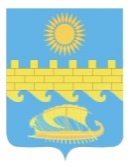 УПРАВЛЕНИЕ МУНИЦИПАЛЬНОГО КОНТРОЛЯ АДМИНИСТРАЦИИ МУНИЦИПАЛЬНОГО ОБРАЗОВАНИЯГОРОД-КУРОРТ АНАПАПамяткаРаздел IV Правил благоустройства «Требования к объектам благоустройства»Спортивные площадки256.	На общественных и придомовых территориях могут размещаться спортивные площадки, предназначенные для занятий физкультурой и спортом населением старше 14 лет, а также инклюзивные спортивные площадки, предусматривающие возможность для занятий физкультурой и спортом, в том числе совместных, людей, у которых отсутствуют ограничения здоровья, препятствующие физической активности, и людей с ограниченными возможностями здоровья старше 14 лет.257.	Проектирование, строительство, реконструкцию, капитальный ремонт, содержание и эксплуатацию спортивных площадок различного функционального назначения необходимо осуществлять в соответствии с требованиями по охране и поддержанию здоровья человека, охране исторической и природной среды, безопасности оборудования для спортивных площадок.258.	Создание, размещение, благоустройство, в том числе озеленение, освещение и оборудование площадок различного функционального назначения, в том числе инклюзивных спортивных площадок, средствами спортивной и детской игровой инфраструктуры, а также содержание площадок осуществляются с учетом методических рекомендаций по благоустройству общественных и придомовых территорий средствами спортивной и детской игровой инфраструктуры, утвержденных приказом Министерства строительства и жилищно-коммунального хозяйства Российской Федерации и Министерства спорта Российской Федерации от 27 декабря 2019 г. № 897/пр/1128.259.	При планировании размеров площадок (функциональных зон площадок) учитываются:а) 	размеры территории, на которой будет располагаться площадка;б) 	функциональное предназначение и состав оборудования;в) 	требования документов по безопасности площадок (зоны безопасности оборудования);г) 	наличие других элементов благоустройства (разделение различных функциональных зон);д) 	расположение подходов к площадке;е) 	пропускная способность площадки.260.	Планирование функционала и (или) функциональных зон площадок необходимо осуществлять с учетом:а) 	площади земельного участка, предназначенного для размещения площадки и (или) реконструкции площадки;б) 	развития видов спорта в муниципальном образовании (популярность, возможность обеспечить методическую поддержку, организовать спортивные мероприятия);в) 	экономических возможностей для реализации проектов по благоустройству;г) 	требований к безопасности площадок (технические регламенты, национальные стандарты Российской Федерации, санитарные правила и нормы);д) 	природно-климатических условий;е) 	возраста, половозрастных характеристик населения прилегающей территории;ж) 	фактического наличия площадок (обеспеченности площадками с учетом их функционала) на прилегающей территории;з) 	создания условий доступности площадок для всех жителей муниципального образования, включая маломобильные группы населения;и) 	структуры прилегающей жилой застройки.261.	Спортивные площадки, инклюзивные спортивные площадки предназначены для занятий физкультурой и спортом всех возрастных групп населения, они проектируются в составе территорий жилого и рекреационного назначения, участков спортивных сооружений, участков общеобразовательных школ.262.	Разработка проектов спортивных площадок ведется в зависимости от вида специализации площадки.263.	Расстояние от границы площадки до мест хранения легковых автомобилей должно соответствовать СП 113.13330.2016 «СНиП 21-02-99 Стоянки автомобилей».264.	Планировка и обустройство спортивных площадок без приспособления для беспрепятственного доступа к ним и использования их инвалидами и другими маломобильными группами населения не допускаются.265.	Оборудование для спортивных площадок должно быть представлено физкультурно-оздоровительными и спортивными устройствами (спортивные снаряды и тренажеры), сооружениями и (или) их комплексами, в том числе спортивными, инклюзивным спортивным оборудованием (для инклюзивных спортивных площадок).266.	При выборе состава спортивного оборудования, инклюзивного спортивного оборудования обеспечиваются соответствие оборудования анатомо-физиологическим особенностям разных возрастных групп населения, а также эстетическая привлекательность используемого оборудования.267.	Минимальное расстояние от границ спортплощадок до окон жилых домов составляет от 20 до 40 м в зависимости от шумовых характеристик площадки. Комплексные физкультурно-спортивные площадки для детей дошкольного возраста устанавливаются площадью не менее 150 кв. м, для детей школьного возраста – не менее 250 кв. м.268.	Обязательный перечень элементов благоустройства территории на спортивной площадке, инклюзивной спортивной площадке включает: мягкие или газонные виды покрытия, спортивное оборудование, в том числе для маломобильных групп населения.269.	Озеленение размещают по периметру площадки, высаживая быстрорастущие деревья на расстоянии не менее 2 м от края площадки. Не применяются деревья и кустарники, имеющие блестящие листья, дающие большое количество летящих семян, обильно плодоносящие и рано сбрасывающие листву.270.	Для ограждения спортивной площадки, инклюзивной спортивной площадки применяется вертикальное озеленение.271.	Спортивные площадки, инклюзивные спортивные площадки оборудуются светопрозрачным ограждением высотой 2,5 – 3 м, а в местах примыкания спортивных площадок друг к другу – высотой не менее 1,2 м. Светопрозрачное ограждение комбинируется с вертикальным или контейнерным озеленением для создания дополнительной солнцезащиты.272.	Ответственность за содержание спортивных площадок для отдыха возлагается на правообладателя земельного участка, на котором такие площадки находятся.